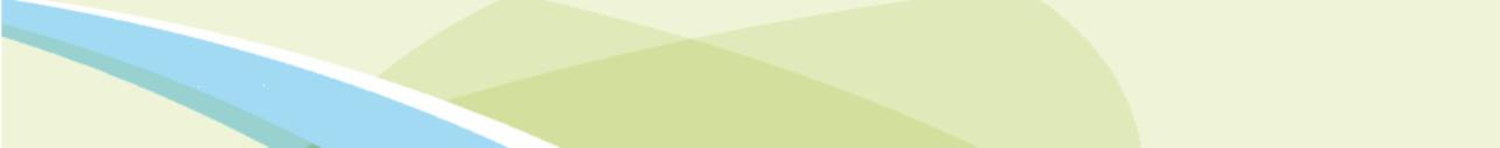 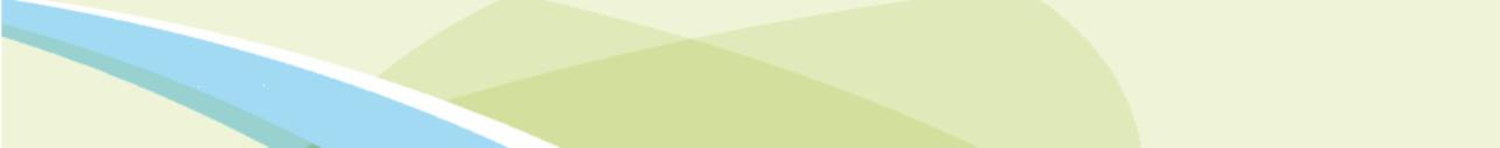 Anschrift der zuständigen BehördeBezirksregierung Köln50606 KölnEingangsvermerk der zuständigen BehördeBetreibername und -anschriftGeschäftszeichen des Anlagenbetreibers / der AnlagenbetreiberinBearbeiter/in / Ansprechpartner/inTelefon			TelefaxE-MailBezeichnung / Zweck der Anlage in Anlehnung an Anhang 1 der 4. BImSchV (nur Anlagen nach der IE-RL)Nr.4. BImSchV:	     Bezeichnung / Zweck der Anlage in Anlehnung an Anhang 1 der 4. BImSchV (nur Anlagen nach der IE-RL)Nr.4. BImSchV:	     Zusammenfassung der Ergebnisse der Emissionsüberwachung (§ 31 Abs. 1 Nr. 1 BImSchG)Zusammenfassung der Ergebnisse der Emissionsüberwachung (§ 31 Abs. 1 Nr. 1 BImSchG)Der Behörde im Berichtszeitraum übersandte Berichte:Emissionsmessbericht/e 	 ja: kontinuierlich  vom 	       ;  nein	 ja: diskontinuierlich vom 	       ;  neinPRTR-Bericht vom 	     	(Anlage nicht PRTR-pflichtig )	Emissionserklärung vom 	     	(kein emissionserklärungspflichtiges Berichtsjahr )Wurden weitere Emissionsmessungen im Berichtszeitraum durchgeführt?	   ja	   neinFalls ja, Art der gemessenen Emission:   Luftverunreinigungen	   Geräusche	   Erschütterungen   Licht	   Wärme	   Strahlen		   Gerüche	   ähnliche Erscheinungen (i.S. d. § 3 Abs. 3 BImSchG)Messbericht/e beigefügt	   ja		   neinAnmerkungen: 	     Sonstige Ergebnisse der Emissionsüberwachung:Der Behörde im Berichtszeitraum übersandte Berichte:Emissionsmessbericht/e 	 ja: kontinuierlich  vom 	       ;  nein	 ja: diskontinuierlich vom 	       ;  neinPRTR-Bericht vom 	     	(Anlage nicht PRTR-pflichtig )	Emissionserklärung vom 	     	(kein emissionserklärungspflichtiges Berichtsjahr )Wurden weitere Emissionsmessungen im Berichtszeitraum durchgeführt?	   ja	   neinFalls ja, Art der gemessenen Emission:   Luftverunreinigungen	   Geräusche	   Erschütterungen   Licht	   Wärme	   Strahlen		   Gerüche	   ähnliche Erscheinungen (i.S. d. § 3 Abs. 3 BImSchG)Messbericht/e beigefügt	   ja		   neinAnmerkungen: 	     Sonstige Ergebnisse der Emissionsüberwachung:Vergleich der Emissionsbegrenzungen mit den in den BVT-Schlussfolgerungen genannten Emissionsbandbreiten (§ 31 Abs. 1 Satz 3 BImSchG)Vergleich der Emissionsbegrenzungen mit den in den BVT-Schlussfolgerungen genannten Emissionsbandbreiten (§ 31 Abs. 1 Satz 3 BImSchG)Wurden Emissionsbegrenzungen oberhalb der Emissionsbandbreiten der für die Anlage maßgeblichen BVT-Schlussfolgerung festgelegt?   ja		   neinFalls ja:Genehmigungsbescheid / Anordnung 	vom      , 	Az.:      Betroffener Stoff		     Festgelegter Emissionsgrenzwert	     Höhe der gemessenen Emissionen	     Emissionsgrenzwert nach Vollzugsempfehlung	     Maßgebliches BVT-Merkblatt			     Emissionsbandbreite der BVT-Schlussfolgerung 	von         	bis      Begründung der Notwendigkeit für eine weitere Abweichung:Wurden Emissionsbegrenzungen oberhalb der Emissionsbandbreiten der für die Anlage maßgeblichen BVT-Schlussfolgerung festgelegt?   ja		   neinFalls ja:Genehmigungsbescheid / Anordnung 	vom      , 	Az.:      Betroffener Stoff		     Festgelegter Emissionsgrenzwert	     Höhe der gemessenen Emissionen	     Emissionsgrenzwert nach Vollzugsempfehlung	     Maßgebliches BVT-Merkblatt			     Emissionsbandbreite der BVT-Schlussfolgerung 	von         	bis      Begründung der Notwendigkeit für eine weitere Abweichung:Sonstige Daten, die zur Überprüfung der Einhaltung der Genehmigungs-anforderungen erforderlich sind (§ 31 Abs. 1 Nr. 2 BImSchG)Sonstige Daten, die zur Überprüfung der Einhaltung der Genehmigungs-anforderungen erforderlich sind (§ 31 Abs. 1 Nr. 2 BImSchG)Ergeben sich aus den Nebenbestimmungen der Genehmigungsbescheide oder aus nachträglichen Anordnungen nach § 17 BImSchG weitere Pflichten zur Vorlage von Daten zur Überprüfung der Genehmigungsanforderungen gem. § 6 Abs. 1 Nr. 1 BImSchG?    ja		   neinFalls ja,Art des Bescheides/ der Anordnung: 	     Datum des Bescheides/ der Anordnung:	     	Az.:      Nr. der Vorgabe:	     							Begründung:Ergeben sich aus den Nebenbestimmungen der Genehmigungsbescheide oder aus nachträglichen Anordnungen nach § 17 BImSchG weitere Pflichten zur Vorlage von Daten zur Überprüfung der Genehmigungsanforderungen gem. § 6 Abs. 1 Nr. 1 BImSchG?    ja		   neinFalls ja,Art des Bescheides/ der Anordnung: 	     Datum des Bescheides/ der Anordnung:	     	Az.:      Nr. der Vorgabe:	     							Begründung:Abweichung von den Anforderungen gemäß § 6 Abs. 1 Nr. 1 (§ 31 Abs. 3 BImSchG)Abweichung von den Anforderungen gemäß § 6 Abs. 1 Nr. 1 (§ 31 Abs. 3 BImSchG)Wurde im Berichtszeitraum von konkreten Vorgaben in bestandskräftigen Bescheiden (Genehmigungen, Anordnungen etc.) abgewichen?   ja		   neinFalls ja: Erfolgte bereits eine Unterrichtung der Behörde nach § 31 Abs. 3 oder 4 BImSchG?	   ja		   neinFalls ja, Datum der Unterrichtung	     Wurde im Berichtszeitraum von konkreten Vorgaben in bestandskräftigen Bescheiden (Genehmigungen, Anordnungen etc.) abgewichen?   ja		   neinFalls ja: Erfolgte bereits eine Unterrichtung der Behörde nach § 31 Abs. 3 oder 4 BImSchG?	   ja		   neinFalls ja, Datum der Unterrichtung	     Unterschrift des Anlagenbetreibers / der AnlagenbetreiberinOrt, Datum	     			         Unterschrift  _______________________________Unterschrift des Anlagenbetreibers / der AnlagenbetreiberinOrt, Datum	     			         Unterschrift  _______________________________